Nomor :  09/488/Peng-Und/I/2019Perihal :  Pengumuman dan Undangan  Diberitahukan kepada seluruh mahasiswa Program MM-UMB, bahwa sesuai jadwal di bawah ini akan dilaksanakan Seminar Proposal Tesis, maka  mahasiswa yang bersangkutan mengundang para mahasiswa untuk hadir sebagai peserta.Demikian pengumuman dan undangan ini, untuk diperhatikan dan diindahkan sebagaimana mestinya. Terima kasih.	Dikeluarkan di	:  Jakarta	Padatanggal	:  Ketua Program Studi Magister ManajemenTtd	
Dr. Aty Herawati, M.Si., CFRM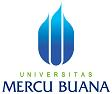 PENGUMUMAN JADWAL SEMINAR PROPOSAL TESISPROGRAM STUDI MAGISTER MANAJEMENPROGRAM PASCASARJANAQNO.HARI, TGL.JAMN.I.M.N A M ADOSEN PEMBIMBINGDOSEN PENELAAHKON-SEN-TRASITEMPAT/ RUANG01selasa, 08 Januari 2019 Pkl 13.0055116120211Bayu Randi IrawanP1: Dr Andam Dewi Syarif, MMP2. Dr. Hakiman, MMMKUKampus B Menteng M.40202selasa, 08 Januari 2019 Pkl 14.0055117110056Jenny Rachel SoetjantoP1: Dr. Hakiman, MMP2. Dr Andam Dewi Syarif, MMMKUKampus B Menteng M.40203selasa, 08 Januari 2019 Pkl 15.0055117110015Hanny Dwi PurwaniP1: Dr. Hakiman, MMP2. Dr Andam Dewi Syarif, MMMKUKampus B Menteng M.402